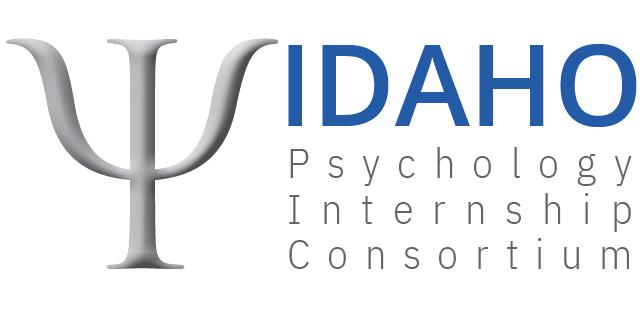 Intern Brochure2020-2021www.IDAHO-PIC.orgAim:The Idaho Psychology Internship Consortium’s (ID-PIC) mission is to prepare and retain psychologists to provide culturally competent collaborative health care for Idaho’s diverse population. The Idaho Psychology Internship Consortium (ID-PIC) represents the collaborative effort of multiple Idaho agencies to share resources and faculty for the purpose of providing a diversified educational program for doctoral psychology interns. The consortium is designed to provide generalist training to prepare interns to meet the unique challenges of practicing psychology in rural Idaho and to ensure clinical competency in working with Idaho’s various cultural groups.The Idaho Psychology Internship Consortium (ID-PIC) represents the collaborative effort of multiple Idaho agencies to share resources and faculty for the purpose of providing a diversified educational program for psychology doctoral interns. Please note that ID-PIC is a psychology doctoral internship program. and not a practicum training site.Accreditation StatusThe Idaho Psychology Internship Consortium (ID-PIC) is currently un-accredited by the American Psychological Association (APA). ID-PIC has submitted a Self-Study to APA in May, 2020, though there is no guarantee that an accreditation will ultimately be granted. APPIC Membership Status:ID-PIC is currently a member of APPIC and does participate in the in the APPIC match. ID-PIC agrees to abide by the APPIC policy that no person at this training facility will solicit, accept, or use any ranking-related information from any intern applicant.Application Process and Selection Criteria The Consortium currently offers five full-time positions.Students interested in applying for the internship program should submit an online application through the APPIC website (www.appic.org).A complete application consists of the following materials:1.	A completed Online AAPI (APPIC’s standard application)2.	Cover letter (part of online AAPI) stating your preferred training site(s) and why you are interested in those sites specifically3.	A current Curriculum Vitae (as part of the online AAPI)4.	Three letters of recommendation, two of which must be from persons who have directly supervised your clinical work (as part of the online AAPI). Please submit no more than three letters.All application materials must be received by November 15, 2020 to be considered. If applicants are invited to interview, they will be notified by email on or before December 6. Interviews will be scheduled in mid-January via videoconference and in person. Following the interview, follow-up discussion may be requested by contacting the site director for the training site(s) of interest.ID-PIC Program PhilosophyProgram Aim:The Idaho Psychology Internship Consortium’s (ID-PIC) mission is to prepare and retain psychologists to provide culturally competent collaborative health care for Idaho’s diverse population. The Idaho Psychology Internship Consortium (ID-PIC) represents the collaborative effort of multiple Idaho agencies to share resources and faculty for the purpose of providing a diversified educational program for doctoral psychology interns. The consortium is designed to provide generalist training to prepare interns to meet the unique challenges of practicing psychology in rural Idaho and to ensure clinical competency in working with Idaho’s various cultural groups.Profession Wide Competencies and Learning ElementsOverarching Goals: The Idaho Psychology Internship Consortium (ID-PIC) represents the collaborative effort of three Idahoan state agencies and the Western Interstate Commission for Higher Education, WICHE, to share resources and faculty for the purpose of providing a broad and general educational program for psychology interns.Our program offers one year, full-time internship positions at agencies across Idaho. It is expected that by the conclusion of the internship year, interns will have achieved intermediate to advanced competence in APA’s nine Profession Wide Competencies and associated Learning Elements. For a comprehensive list of all required Learning Elements, please see the ID-PIC Intern Evaluation. The following represents a list of all required competencies and a general summary of associated learning elements:Competency 1: Interns will achieve competence appropriate to their professional developmental level in the area of Research.Learning Elements related to this competency include the following:Demonstrates the substantially independent ability to critically evaluate and disseminate research or other scholarly activities (e.g., case conference, presentation, publications) at the local (including the host institution), regional, or national level.•	Application of scientific knowledge to practiceCompetency 2: Interns will achieve competence appropriate to their professional developmental level in the area of Ethical and Legal Standards.Learning Elements related to this competency include the following:Be knowledgeable of, demonstrate and act in accordance with each of the following:the current version of the APA Ethical Principles of Psychologists and Code of Conduct;Relevant laws, regulations, rules, and policies governing health service psychology at the organizational, local, state, regional, and federal levels; andRelevant professional standards and guidelines.Recognize ethical dilemmas as they arise and apply ethical decision-making processes in order to resolve the dilemmas.Conduct self in an ethical manner in all professional activities.Consult actively with supervisor to act upon ethical and legal aspects of practice.Competency 3: Interns will achieve competence appropriate to their professional developmental level in the area of Individual and Cultural Diversity.Learning Elements related to this competency include the following:Demonstrate an understanding of how their own personal/cultural history, attitudes, and biases may affect how they understand and interact with people different from themselvesDemonstrate knowledge of the current theoretical and empirical knowledge base as it relates to addressing diversity in all professional activities including research, training, supervision/consultation, and service.Demonstrate the ability to integrate awareness and knowledge of individual and cultural differences in the conduct of professional roles (e.g., research, services, and other professional activities). This includes the ability to apply a framework for working effectively with areas of individual and cultural diversity not previously encountered over the course of their careers. Also included is the ability to work effectively with individuals whose group membership, demographic characteristics, or worldviews create conflict with their own.Demonstrate the ability to independently apply their knowledge and approach in working effectively with the range of diverse individuals and groups encountered during internship.Initiate supervision regularly about diversity issues and integrate feedback into practice.Competency 4: Interns will achieve competence appropriate to their professional developmental level in the area of Professional Values, Attitudes, and Behaviors.Learning Elements related to this competency include the following:Behave in ways that reflect the values and attitudes of psychology, including integrity, deportment, professional identity, accountability, lifelong learning, and concern for the welfare of othersEngage in self-reflection regarding one’s personal and professional functioning; engage in activities to maintain and improve performance, well-being, and professional effectiveness.Actively seek and demonstrate openness and responsiveness to feedback and supervision.Respond professionally in increasingly complex situations with a greater degree of independence as they progress across levels of training.Accept responsibility for meeting deadlines, completing required documentation promptly and accurately as well as reliable attendance at expected internship activities. Competency 5: Interns will achieve competence appropriate to their professional developmental level in the area of Communication and Interpersonal Skills.Learning Elements related to this competency include the following:Develop and maintain effective relationships with a wide range of individuals, including colleagues, communities, organizations, supervisors, supervisees, and those receiving professional services.Produce and comprehend oral, nonverbal, and written communications that are informative and well-integrated; demonstrate a thorough grasp of professional language and concepts.Demonstrate effective interpersonal skills and the ability to manage difficult communication well.Demonstrate knowledge of and comfort with the technological systems necessary to provide distance delivery.Engage in social media activities in a manner that maintains professionalism and respect.Demonstrate timely responsiveness in communication (e.g. email, text, etc.)Competency 6: Interns will achieve competence appropriate to their professional developmental level in the area of Assessment.Learning Elements related to this competency include the following:Select and apply assessment methods (including administration and scoring) that draw from the best available empirical literature and that reflect the science of measurement and psychometrics; collect relevant data using multiple sources and methods appropriate to the identified goals and questions of the assessment as well as relevant diversity characteristics of the service recipient.Interpret assessment results, following current research and professional standards and guidelines, to inform case conceptualization, classification, and recommendations, while guarding against decision-making biases, distinguishing the aspects of assessment that are subjective from those that are objective.Communicate orally and in written documents the findings and implications of the assessment in an accurate and effective manner sensitive to a range of audiences.Articulate relevant developmental features, clinical symptoms, and cultural factors as applied to presenting questions and findings.Competency 7: Interns will achieve competence appropriate to their professional developmental level in the area of InterventionLearning Elements related to this competency include the following:Demonstrate effective case conceptualization and treatment planning.Implement therapeutic interventions informed by the current scientific research/evidence base.Demonstrate effective crisis intervention.Apply therapeutic skills and maintain effective alliance with recipients of psychological services. Demonstrate the ability to evaluate intervention effectiveness and adapt intervention goals.Competency 8: Interns will achieve competence appropriate to their professional developmental level in the area of Supervision.Learning Elements related to this competency include the following:Apply supervision knowledge in direct or simulated practice with psychology trainees, or other health professionals. Demonstrate understanding of roles and responsibilities of the supervisor and supervisee in the supervision process.Collaborate with supervisor and provides feedback regarding supervisory process.Seek supervision to improve performance, presenting work for feedback, and integrating feedback into performance.Provide feedback to peers regarding peers' clinical work in context of group supervision or case conference.Competency 9: Interns will achieve competence appropriate to their professional developmental level in the area of Consultation and Interprofessional/Interdisciplinary Skills.Learning Elements related to this competency include the following:Demonstrate knowledge and respect for and engagement with the roles and perspectives of other professions.Apply this knowledge in direct or simulated consultation with individuals and their families, other health care professionals, interprofessional groups, or systems related to health and behavior.Intern ExpectationsThe Idaho Psychology Internship Consortium (ID-PIC) program is a year-long, full-time, doctoral internship. Interns are to:Complete 2000 hours of training by the end of the year.Work toward achieving the training program’s competencies, goals and objectives as listed in the “ID-PIC Program Philosophy” section of this website.Abide by APA code of ethics, Idaho code of ethics, and Idaho law.Abide by organizational rules and regulations as stated in each individual agency’s P&P documents.Present an individual case, a special topic, and one’s dissertation topic to their internship cohort.SupervisionInterns receive a minimum of 2 hours of individual supervision each week from a licensed psychologist at their site. Supplemental weekly individual supervision may be provided by faculty at each site and/or by licensed providers at elective rotation sites. Licensed supervisors provide interns with experientially-based clinical training and direct observation is a component of the supervision and evaluation process.Two hours of required weekly group supervision from a licensed psychologist is conducted with all interns across consortium sites via high quality, secure distance technology. Group supervision focuses on case presentation, professional development, and clinical topics. All interns receive a minimum of 4 hours per week of supervision.ResearchResearch opportunities vary by consortium site. Please inquire with Site Directors about current and future research opportunities.Stipend, Benefits, and ResourcesThe annual internship stipend across all consortium sites is $26,000-$28,600. Please note that the increased stipend at Pearl Health Clinic is due to the higher costs of health benefits through their employer. The difference in the Pearl Health Clinic stipend helps to offset the variance in benefits.All interns are required by the consortium to have current health insurance coverage. Access to health benefits will be provided to all interns but may vary across sites. Annual PTO will be provided to all interns.With regard to Family and Medical Leave extensions during the internship year, agency parameters will dictate extended leave options. Interns are responsible for discussing leave requests with their supervisor and working in coordination with their agency/site. Not all sites have the ability to provide extensions. ID-PIC interns have access to numerous resources. Funding for travel within the state of Idaho is provided in order for interns to complete required training experiences. Assessment and other training materials are provided by each training site, and additional materials that may be needed may be purchased using Consortium funding with Training Committee approval. Each intern additionally has access to administrative and IT support through their primary training site.Life in Idaho Setting: Our consortium is located across the southwestern and southeastern corners of Idaho, part of the Intermountain West. SOUTHEASTERN Idaho includes ISU/SHS and Pearl Health ClinicIdaho State University Family Medicine Residency is located within the city of Pocatello, and the State Hospital South is located just 25 miles north in Blackfoot. Pocatello is a mid-sized university town of approximately 50,000 people with an extremely affordable cost of living, nestled in a valley and surrounded by very accessible mountains. Idaho Falls is a bigger town with all major conveniences available and close to 60,000 people. Given Idaho’s rural character, people come from all over the region for health care.There is an abundance of things to do and places to visit within a short distance from all three cities in Southeastern Idaho Yellowstone and Teton National Parks, Sun Valley and Grand Targhee ski resorts are all close by. Pebble Creek ski area offers intermediate and expert skiing within twenty minutes of downtown Pocatello. Camping, hiking, road and mountain biking, cross-country skiing and river sports are within minutes of Pocatello and offer uncrowded outdoor recreation. The area also offers blue ribbon trout fishing as well as numerous public and private golf courses and frisbee golf parks. The area is home to several rodeos and other cultural events throughout the year. Pearl Health Clinic is in Idaho Falls which is a bigger town with all major conveniences available and close to 60,000 people.  Idaho Falls offers an abundance of shopping, restaurants and movie theatres. The city has nearby golfing, ice-skating, an aquatic center, aquarium, and zoo. It has a beautiful river walk trail known as the Greenbelt and is relatively close to the Bear World attraction along with Jackson Hole, WY and the college town, Rexburg.SOUTHWESTERN Idaho includes FMRI and Boise State University, Counseling CenterBoise is a fast-growing city that's teeming with culture, natural beauty and job opportunities. As the capital and most populous city in Idaho, Boise helps set the cultural tone of the state, offering residents and visitors a rich collection of amenities from parks and restaurants to museums and music venues. Boise State University drives the economy in Boise, along with top employers like Albertsons, Micron Technology, Hewlett-Packard, and Simplot. Boise residents have many choices with their healthcare including St. Alphonsus Regional Medical Center, Boise VA Medical Center and St. Luke’s Medical Center. Boise’s sports scene includes the Boise Hawks, the Idaho Steelheads and the Idaho Stampede. Boise State University is home to 15,000 students annually and Albertson Stadium is a 30,000-seat football facility featuring the blue AstroPlay field. Taco Bell Arena is home to BSU basketball games, the NCAA tournament and music concerts. Boise features an urban trail system known as the Boise River Greenbelt, and the Boise River also serves as a recreational venue for fishing, swimming, and rafting. Bogus Basin Mountain Resort offers cross-country and downhill skiing, snowboarding, and tubing - and it is just 16 miles from the city. The Boise Foothills provide routes for beginners to advanced riders and depending on the weather, riding can go on year round. Hunting and fishing are popular activities in the mountains and foothills near Boise. As Boise continues to grow, so do our neighboring communities including Eagle, Meridian, Garden City, Nampa, Caldwell and Kuna. Patient Populations: The professionals of our consortium serve a diverse patient population ranging from preschool children through the very elderly. We work with a variety of ethnicities including Latinos, Native Americans, African Americans, Asians, and European Americans, all from a variety of socioeconomic strata. As a group, our patients present with the full spectrum of psychological disorders.ID-PIC Training SitesThe consortium includes the following training sites:• Boise State University Counseling Center;• Family Medicine Residency of Idaho;• Idaho State University Family Medicine Residency/State Hospital South;• Pearl Health ClinicA description of each site and the internship experience by site is below:Boise State University Counseling Center 1 Full Time Funded Position with BenefitsGeneral Information:University Health Services (HS), Counseling Services (CS), is a comprehensive service provider committed to providing an integrated service delivery model to the campus community. Specifically, it provides services for crisis intervention, individual, multi-person and group counseling. While maintaining a focus on short-term individual counseling with clients, CS’s role also includes campus outreach, prevention programming, intervention, clinical assessment, research, consultation and training. CS is proactive and developmental in orientation and has an extensive referral network within the university and professional community. The Internship Experience:Interns at CS will be integrated in to our larger care model, working alongside an integrated counseling, medical, wellness, and psychiatry team to ensure the health and wellness of our community. The majority of the internship time will focus on the delivery of direct client care in an integrated care model, working alongside those with other licensure types, backgrounds, and philosophies, to provide client care. This typically is heavily focused on individual therapy, but also frequently includes couples work, crisis intervention for walk in clients, and group work. Interns may be offered the opportunity to identify, develop, and run groups based on specialized skills, knowledge, or interests, or may co-lead existing groups alongside senior staff or other providers. In addition to direct client services, outreach opportunities, such as teaching, campus presentations, or community building, may be an option. The population we serve includes traditional college age students, a quickly growing graduate student population, and a large non-traditional college population, including veterans. Additionally, our center servers as a treatment facility for faculty, staff, and their dependents, allowing interns a surprisingly diverse therapeutic experience, relative to many college counseling centers. Interns will attend weekly psych rounds, where all clinical providers are present, including medical and psychiatry staff, and will be asked to engage in case staffing and providing feedback for other providers. *As an integrated primary care center, the intern at CS is required to have a TB skin test. The intern is also strongly encouraged to receive a flu vaccine during their internship year and ensure all vaccines are up to date. TB test and vaccine(s) will be provided by CS at no cost to the intern. Contact Information: Site Director: Alison Radcliffe, Ph.D. Email: alisonradcliffe@boisestate.eduWebsite: healthservices.boisestate.edu Family Medicine Residency of Idaho1 Full Time Funded Position with BenefitsGeneral Information:The Family Medicine Residency of Idaho (FMRI) is a Federally Qualified Healthcare Center and Teaching Health Center in southwest Idaho. FMRI's mission is the serve the underserved. This includes a diverse, primarily Medicaid-eligible patient population. Behavioral health services are embedded in our family medicine clinics across the Treasure Valley of Idaho including: five family medicine clinics, two pediatric clinics, a school-based health center, a Ryan White HIV/Aids Program Part C clinic, a refugee assessment clinic, and an onsite pharmacy. FMRI provides residency and fellowship training for approximately 50 physicians annually. The intern will join our robust Behavioral Health Department (BHD): two behavioral science faculty psychologists, six licensed clinical social workers, a registered dietician, a consulting psychiatrist, psychiatry residents from the University of Washington, a clinical pharmacist, and four community health workers. The array of services provided and coordinated by the BHD at FMRI ranges from intensive outpatient interventions (psychotherapies, psychiatric services) to behavioral health consultation at time of medical care. The Internship Experience:Interns placed at FMRI are engaged in many aspects of the services provided. We provide training in health psychology that interfaces with medicine, using guidelines recognized by experts in the field, the needs of the supporting institution, and the needs and interests of the trainees. There are five (5) basic components to the core curriculum which prepares interns for roles in Health Psychology in Primary Care. These include clinical assignments, supervision, didactics, medical education and professional development. An intern’s primary clinical responsibilities at the site are conducting comprehensive diagnostic assessments including testing, providing behavioral health consultation to primary care providers and providing individual psychotherapy. The intern placed at FMRI will have the opportunity to engage in medical education opportunities including video review of primary care residents and precepting of clinical cases. In addition to these clinical responsibilities, interns will provide behavioral health lectures to Family Medicine residents as part of the Art of Family Medicine (AFM1) curriculum and interdisciplinary training. This includes working with medical students completing clerkships at Family Medicine to teach the application of psychological principles into medical settings. Interns will participate in larger interagency meetings and participate in team activities to include a community service project. Additionally, all interns and Family Medicine residents receive weekly didactic training focused on clinical topics. Interns are encouraged to attend these didactics, as well as occasional workshops provided within the residency. Interns are also encouraged to attend state conferences to stay abreast of job possibilities and to network with colleagues in the field. Interns are involved in committee work within the medical setting to foster learning of such professional roles.*As an integrated primary care site, the intern is required to have a TB skin test. The intern is also strongly encouraged to receive a flu vaccine during their internship year and ensure all vaccines are up to date. TB test and vaccine(s) will be provided at no cost to the intern. FMRI is a tobacco-free workplace. Qualified applicants must complete a tobacco/nicotine free attestation prior to employment.Contact InformationID-PIC Faculty/Site Director: Susan Martin, Psy.D. Email: susan.martin@FMRIdaho.org Supervising Psychologist: Winslow Gerrish, Ph.D.,Email: winslow.gerrish@fmridaho.orgISU Family Medicine Residency/State Hospital South 2 Full Time Funded Positions with BenefitsGeneral InformationISUFM is the principal outpatient teaching clinic for the family practice residency program at Idaho State University. The clinic has partnered with Health West Community Health Center, a federally qualified health center (FQHC) to provide clinical services to the area and is multidisciplinary in nature, also serving as a training site for clinical psychologists, clinical pharmacists, physician assistants, and nurses. The clinic provides primary medical care, including psychological services and integrated behavioral health services to a diverse population of individuals, families, children, teens, and seniors from all over Southeastern Idaho. ISUFM has a strong commitment to teaching and to providing services to our underserved population.ISUFM also partners with the State Hospital South (SHS) in Blackfoot, ID to provide a more diverse training experience in an inpatient psychiatric setting. Interns will learn the forensic aspects as well as provide group therapy and conduct comprehensive psychological assessments in an interdisciplinary environment. Hence, interns completing this internship will be prepared to work in outpatient as well as inpatient integrative settings.SHS is a State of Idaho Department of Health and Welfare (DHW) adult and adolescent inpatient psychiatric facility located in Blackfoot, a rural community just 25 miles from Pocatello.  The facility is fully accredited by the Joint Commission, certified by the Health Care Finance Administration (HCFA), and licensed by the State Hospital Licensing Agency.  SHS is a 136-bed inpatient psychiatric facility providing assessment, diagnosis, treatment and psychosocial rehabilitation services to mentally ill members of Idaho communities whose care could not be appropriately provided in a less restrictive setting. Individuals served by SHS range in age from 12 years through adulthood and meet legal and departmental criteria for hospitalization.The Internship ExperienceWhile at ISUFM, interns will have the opportunity to gain clinical experience while interacting closely with other disciplines. ISUFM provides a strong clinical training environment and is dedicated to supporting trainees’ educational experience in the highest manner. Interns completing this internship will be well-rounded in generalist psychological practice including psychotherapy for individuals, couples, families, as well as providing consultations to residents and physicians concerning the psychological dimensions of their patients. Services may also include warm handoffs/crisis visits. Training may also be shaped, to some degree, to suit the particular interests of a given intern. Our patient population runs the gamut from newborns to the elderly although psychological services are primarily geared towards teens and adults. We see a wide range of affective disorders, anxiety disorders, somatoform disorders, personality disorders, substance use disorders, dementia, LGBTQ as well as behavioral management of diabetes, hypertension, weight loss, chronic pain management, etc. As a department of the university, we also perform a wide range of assessments for student health including assessments of ADHD and learning disorders. In addition to developing competencies in psychological assessment and clinical interventions with a very diverse panel of patients, interns at ISUFM will have the opportunity to consult to a collegial and innovative interdisciplinary health care team in a primary care model of treatment as well as the HIV/HepC team.SHS training provides an experience which prepares interns for doctoral-level independent practice of clinical psychology.  Working within interdisciplinary teams, our training emphasis is providing psychological services to and gaining experience working with severely mentally ill adults and adolescents.  SHS training is designed to develop competencies in psychological assessment and diagnosis, psychological intervention, and forensic assessment.  In the course of acquiring these competencies, interns will also develop sensitivity to issues of cultural diversity; an awareness of professional ethics in the delivery of psychological services; and self-awareness as these relate to issues that affect professional functioning. While at SHS, interns will be assigned to the Psychology Department of SHS and will perform various clinical duties on the General Adult Treatment Units, the Adolescent Unit, and the Syringa Chalet Geriatric Nursing Care Facility. Additionally, the intern will participate in daily interdisciplinary treatment team meetings with psychiatrists, psychologists, social workers, recreational therapists, chemical dependency counselors, dieticians, and other service providers.  The intern will also consult with members of SHS administration, regional mental health providers, and patient family members regarding issues germane to the patients’ treatment and continued care.While at Idaho State University Family Medicine (ISUFM) interns will be expected to:Manage outpatient psychotherapy and assessment caseloads.Maintain regular contact with patients by engaging in routine outreach.Act as behavioral consultants to physicians, clinical pharmacists and the HIV clinic.Provide crisis intervention as needed.
While at State Hospital South (SHS) interns will be expected to:Administer psychological testing and write up subsequent assessment reports.Provide group therapy at least four times per week.Act as behavioral consultants to hospital psychiatrists, clinicians, psychiatric NPs/PAs, recreational therapists, nursing staff, psychiatric technicians, and regional case workers.Contact InformationISUFM Site Director & Supervising Psychologist: Verena Roberts, Ph.D., Director of Behavioral Sciencerobevere@isu.edu SHS Site Director: Anne Stegenga, PsyD, Staff PsychologistAnne.Stegenga@dhw.idaho.gov Supervising Psychologist: Tashina Keith, PsyD, Chief PsychologistTashina.Keith@dhw.idaho.gov  Pearl Health Clinic 1 Full Time Funded Position with BenefitsGeneral Information:Pearl Health Clinic (PHC) is a large outpatient community mental health clinic serving all ages and presenting problems. Services provided include clinical interviews, outpatient psychotherapy, medication management, neuropsychological and psychological testing. There are over 20 licensed behavioral health providers practicing at Pearl Health Clinic. The Internship Experience:Internships at Pearl Health Clinic will provide the opportunity for practical experience in clinical interviewing, outpatient psychotherapy (individual, family, and group), neuropsychological and psychological testing with individuals aged 3 years of age and older. Presenting problems will vary, with ADHD, depression, anxiety, bipolar, and PTSD representing some of the more common diagnoses. While the majority of the rotation would be focused on developing competency as a generalist, due to the diversity of clinician interests and the population served, interns will have the opportunity to focus in specific services or presenting problem areas. The internship at PHC will also afford interns the opportunity to work with a wide range of behavioral health professionals (e.g., counselors, MDs, case managers) and collaborate with other agencies in the Ammon/Idaho Falls community. Interns completing rotations are expected to be on site for 8 hours of work each working day of their rotation. Interns can work their hours any time between 8am and 7pm. Interns are expected to complete on average 500 patient contact hours yearly. Services include clinical interviews, psychotherapy (individual, family, group), and testing. Clinical interviews and psychotherapy should be documented within 5 business days. Testing reports should be completed within 10 business days from the last date of testing. Supervision will occur weekly with a licensed psychologist. Leave must be approved by the intern’s direct supervisor. Contact your supervisor and the PHC front desk if you are unable to work due to circumstances such as illness or weather. Interns will be required to follow Idaho State regulations for supervision, this includes keeping an updated list of clients, and adhere to the APA ethical code of conduct.Contact InformationSite Director: Daniel McGrath Psy.D.dmcgrath@pearlhealth.orgAdmissions, Support, and Initial Placement Data Date Program Tables are updated: 09/18/2019Internship Program AdmissionsID-PIC Training SitesThe consortium includes the following sites: Family Medicine Residency of Idaho, Boise State University Counseling Center, Idaho State University Family Medicine Residency/State Hospital South, and Pearl Health Clinic. Each site is described below.The Consortium offers one-year, full-time internship placements that begin and end around July of each year. The Consortium is comprised of treatment centers throughout Idaho and will provide a range of clinical and didactic experiences that represents the necessary depth and breadth required for future professional practice with Idaho’s diverse communities. Interns will have a primary placement at one site and will complete minor rotations at other sites within the consortium. Across training sites, interns will complete a minimum of 500 hours per internship year of face-to-face direct service delivery.Does the program require that applicants have received a minimum number of hours of the following at time of application? If Yes, indicate how many:Note on Preference: ID-PIC will base its selection process on the entire application package. However, application packages from candidates who are currently enrolled and in good standing in an APA-accredited doctoral program are preferred but not required.* Note. Programs are not required by the Commission on Accreditation to provide all benefits listed in this table.* Note. Programs are not required by the Commission on Accreditation to provide all benefits listed in this table.* Note. Programs are not required by the Commission on Accreditation to provide all benefits listed in this table.* Note. Programs are not required by the Commission on Accreditation to provide all benefits listed in this table.Consortium Contact InformationFor more information about ID-PIC, feel free to contact:Susan Martin, Psy.D., ID-PIC Training Director – susan.martin@FMRIdaho.orgDaria Redmon, Psy.D, Western Interstate Commission for Higher Education (WICHE) – dredmon@wiche.eduOr go to www.Idaho-PIC.orgID-PIC Important Dates for 2020-2021 ApplicantsID-PIC Important Dates for 2020-2021 ApplicantsApplication DeadlineNovember 15th, 2020Interview NotificationDecember 6th, 2020Interview DatesMid-January, 2020Internship Slots Open Across Sites for 2020-2021Family Medicine Residency of Idaho – 1Boise State University Counseling Center – 1Idaho State University Family Medicine Residency/State Hospital South – 2Pearl Health Clinic – 1Total Direct Contact Intervention HoursNYTotal Direct Contact Assessment HoursNYDescribe any other required minimum criteria used to screen applicantsID-PIC will not accept applications from students from online-only schools. Boise State University Counseling Center Boise State University Counseling Center Boise State University Counseling Center Financial and Other Benefit Support for Upcoming Training Year*Financial and Other Benefit Support for Upcoming Training Year*Financial and Other Benefit Support for Upcoming Training Year*Annual Stipend/Salary for Full-time Interns$26,000Annual Stipend/Salary for Half-time InternsN/AProgram provides access to medical insurance for intern?YesIf access to medical insurance is providedTrainee contribution to cost required?YesCoverage of family member(s) available?YesCoverage of legally married partner available?YesCoverage of domestic partner available?NoHours of Annual Paid Personal Time Off (PTO and/or Vacation)Accrued by Pay Period, at 7.392 hours per pay periodHours of Annual Paid Sick LeaveAccrued by Pay Period, at 3.696 hours per pay periodIn the event of medical conditions and/or family needs that require extended leave, does the program allow reasonable unpaid leave to interns/residents in excess of personal time off and sick leave?YesOther Benefits (please describe)See Boise State HR web page (https://hrs.boisestate.edu/) for more informationFamily Medicine Residency of Idaho  Family Medicine Residency of Idaho  Family Medicine Residency of Idaho  Financial and Other Benefit Support for Upcoming Training Year*Financial and Other Benefit Support for Upcoming Training Year*Financial and Other Benefit Support for Upcoming Training Year*Annual Stipend/Salary for Full-time Interns$27,500Annual Stipend/Salary for Half-time InternsN/AProgram provides access to medical insurance for intern?YesIf access to medical insurance is providedTrainee contribution to cost required?YesCoverage of family member(s) available?YesCoverage of legally married partner available?YesCoverage of domestic partner available?NoHours of Annual Paid Personal Time Off (PTO and/or Vacation)120Hours of Annual Paid Sick Leave64In the event of medical conditions and/or family needs that require extended leave, does the program allow reasonable unpaid leave to interns/residents in excess of personal time off and sick leave?YesOther Benefits (please describe)PTO hours and Short Term Disability accrue from date of hire, but not able to use until after 90 days, based on 40 hours per week. 6 paid holidays – no waiting period. Funeral Leave, Jury Duty Leave also available ISU Family Medicine Residency/State Hospital South ISU Family Medicine Residency/State Hospital South ISU Family Medicine Residency/State Hospital South Financial and Other Benefit Support for Upcoming Training Year*Financial and Other Benefit Support for Upcoming Training Year*Financial and Other Benefit Support for Upcoming Training Year*Annual Stipend/Salary for Full-time Interns$27736.80Annual Stipend/Salary for Half-time InternsN/AProgram provides access to medical insurance for intern?YesIf access to medical insurance is providedTrainee contribution to cost required?YesCoverage of family member(s) available?YesCoverage of legally married partner available?YesCoverage of domestic partner available?NoHours of Annual Paid Personal Time Off (PTO and/or Vacation)80Hours of Annual Paid Sick Leave40In the event of medical conditions and/or family needs that require extended leave, does the program allow reasonable unpaid leave to interns/residents in excess of personal time off and sick leave?YesOther Benefits (please describe)9 Paid Holidays, bereavement and jury duty leave also available, intern will have access to many university benefits such as library access, discounted movies or eventsPearl Health Clinic Pearl Health Clinic Pearl Health Clinic Financial and Other Benefit Support for Upcoming Training Year*Financial and Other Benefit Support for Upcoming Training Year*Financial and Other Benefit Support for Upcoming Training Year*Annual Stipend/Salary for Full-time Interns$28,600Annual Stipend/Salary for Half-time InternsN/AProgram provides access to medical insurance for intern?YesIf access to medical insurance is providedTrainee contribution to cost required?YesCoverage of family member(s) available?YesCoverage of legally married partner available?NoCoverage of domestic partner available?NoHours of Annual Paid Personal Time Off (PTO and/or Vacation)80Hours of Annual Paid Sick LeaveSee aboveIn the event of medical conditions and/or family needs that require extended leave, does the program allow reasonable unpaid leave to interns/residents in excess of personal time off and sick leave?YesOther Benefits (please describe)Paid holidays in addition to PTO: New Years, Memorial Day, 4th of July, Labor Day, Thanksgiving, Christmas. Short term disability. 401k